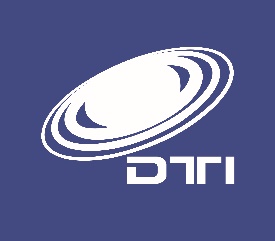 SplnomocnenieSplnomocniteľ:Meno a priezvisko ..............................................................................................................rod. č. .................................., bytom ..................................................................................č. OP ......................................splnomocnenca:týmto splnomocňujemMeno a priezvisko .............................................................................................................. rod. č. .................................., bytom ................................................................................... č. OP ......................................na prevzatie dokladov o ukončení štúdia a vykonanie príslušných úkonov súvisiacich s ukončením bakalárskeho/magisterského* štúdia v študijnom programe:Učiteľstvo praktickej prípravy *Učiteľstvo praktickej prípravy v ekonomických predmetoch *Manažment *Učiteľstvo ekonomických predmetov *Manažment *na Vysokej škole DTI, t.j. prevzatie diplomu, vysvedčenia,  dodatku  k  diplomu  a  ostatných  relevantných  dokladov,  ktoré  sa  bežne odovzdávajú pri slávnostnej promócii.V ................................. dňa ................................................................... podpis (splnomocniteľ)Splnomocnenie prijímam:........................................... podpis (splnomocnenec)Podpis splnomocniteľa  na splnomocnení musí byť   úradne  overený  a musí byť  na ňom uvedené  číslo  občianskeho  preukazu  osoby,  ktorá  sa  týmto  dokladom   preukáže  ako splnomocnená na vykonanie vyššie uvedeného úkonu v mene absolventa.* nehodiace sa preškrtniteČíslo prevzatého diplomu/vysvedčenia/dodatku k diplomu:(doplní študijné oddelenie):